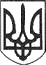 РЕШЕТИЛІВСЬКА МІСЬКА РАДАПОЛТАВСЬКОЇ ОБЛАСТІ(двадцять сьома позачергова сесія восьмого скликання)РІШЕННЯ18 листопада 2022 року                                                                        №1188-27-VIІIПро внесення змін до Програмифінансової підтримки комунальноїустанови „Місцева пожежна охорона Решетилівської міської ради”на 2021-2023 роки	Відповідно до статті 26 Закону України „Про місцеве самоврядування в Україні”, ст. 91 Бюджетного Кодексу України, враховуючи лист комунальної установи „Місцева пожежна охорона Решетилівської міської ради” від 03.11.2022 р. № 42 та з метою забезпечення стабільної роботи місцевої пожежної охорони Решетилівської міської ради Полтавської області,  Решетилівська міська радаВИРІШИЛА:1. Внести зміни до Програми фінансової підтримки комунальної установи „Місцева пожежна охорона Решетилівської міської ради” на 2021-2023  роки, затвердженої рішенням міської ради восьмого скликання від 31.03.2021     № 349-5-VIIІ (5 чергова сесія), а саме:1) графу 1 „Оплата праці та нарахування на заробітну плату” додатку до Програми „Напрями та обсяги фінансування Програми фінансової підтримки комунальної установи „Місцева пожежна охорона Решетилівської міської ради Полтавської області” на 2021-2023 роки”  (далі – Додаток до Програми) на 2022 рік зменшити на 70,0 тис. грн., а графу 2 „Придбання предметів, матеріалів, обладнання та інвентарю (в т.ч. паливо-мастильних матеріалів, спецодягу, взуття та інш.) для забезпечення виконання завдань за призначенням” в 2022 році збільшити на 70,0 тис. грн.2) графу 2 „Придбання предметів, матеріалів, обладнання та інвентарю ( в т.ч. паливо-мастильних матеріалів, спецодягу, взуття та інш.) для забезпечення виконання завдань за призначенням” Додатку до Програми на 2023 рік збільшити на 130,0 тис.грн.3) викласти Паспорт Програми та додаток до Програми у новій редакції (додаються).2. Контроль за виконанням рішення покласти на постійну комісію з питань депутатської діяльності, етики, регламенту, забезпечення законності, правопорядку та запобігання корупції (Лугова Н.І.).Міський голова                                                                          О.А. ДядюноваДодатокдо рішення Решетилівської міськоїради восьмого скликання18 листопада 2022 року №1188- 27-VIIІ(27 позачергова сесія)І. ПАСПОРТ ПРОГРАМИДодаток до ПрограмиНАПРЯМКИ ТА ОБСЯГИ ФІНАНСУВАННЯ ПРОГРАМИ  ФІНАНСОВОЇ ПІДТРИМКИ КОМУНАЛЬНОЇ УСТАНОВИ „МІСЦЕВА ПОЖЕЖНА ОХОРОНА РЕШЕТИЛІВСЬКОЇ МІСЬКОЇ РАДИ ПОЛТАВСЬКОЇ ОБЛАСТІ” НА 2021-2023 РОКИ”Начальник відділу з питаньоборонної роботи, цивільного захисту та взаємодії зправоохоронними органами                                                         Т.В. РізникПідготовлено:Начальник відділу з питань оборонної роботи, цивільного захисту та взаємодії з правоохоронними органами                             Т. В. РізникПогоджено:Секретар міської ради                                                               Т.А. МалишКеруючий справамивиконавчого комітету                                                                М.В. ЛисенкоНачальник відділу з юридичних питань та управління комунальним майном                        	          Н.Ю. КолотійНачальник відділу організаційно-інформаційної роботи, документообігу та управління персоналом				                    О.О. МірошникНачальник відділу бухгалтерського обліку,звітності та адміністративно-господарськогозабезпечення – головний бухгалтер					С.Г. МомотНачальник фінансового управлінняміської ради                                                                                В.Г. ОнуфрієнкоГолова постійної комісії з питань депутатської діяльності, етики, регламенту, забезпечення законності, правопорядку та запобігання корупції                                    Н.І.ЛуговаСписок розсилкирішення Решетилівської міської ради від 18.11.2022 року №       -    -VІII„ Про внесення змін до Програми фінансової підтримкикомунальної установи „Місцева пожежна охорона  Решетилівської міської ради” на 2021-2023 роки”Начальник відділу з питань оборонної роботи, цивільного захисту та взаємодії з правоохоронними органами                                          Т. В. Різник1Ініціатор розробки ПрограмиВиконавчий комітет Решетилівської міської радиВиконавчий комітет Решетилівської міської радиВиконавчий комітет Решетилівської міської ради2Підстава для розроблення Програмист. 91 Бюджетного кодексу України, ст. 25 Закону України „Про місцеве самоврядування в Україні”  ст. 91 Бюджетного кодексу України, ст. 25 Закону України „Про місцеве самоврядування в Україні”  ст. 91 Бюджетного кодексу України, ст. 25 Закону України „Про місцеве самоврядування в Україні”  3Розробник ПрограмиВідділ з питань оборонної роботи, цивільного захисту та взаємодії зправоохоронними органами  Відділ з питань оборонної роботи, цивільного захисту та взаємодії зправоохоронними органами  Відділ з питань оборонної роботи, цивільного захисту та взаємодії зправоохоронними органами  4Співрозробники ПрограмиКомунальна установа „Місцева пожежна охорона Решетилівської міської ради Полтавської областіКомунальна установа „Місцева пожежна охорона Решетилівської міської ради Полтавської областіКомунальна установа „Місцева пожежна охорона Решетилівської міської ради Полтавської області5Відповідальний виконавець ПрограмиВиконавчий комітет Решетилівської міської ради, Комунальна установа „Місцева пожежна охорона Решетилівської міської ради Полтавської областіВиконавчий комітет Решетилівської міської ради, Комунальна установа „Місцева пожежна охорона Решетилівської міської ради Полтавської областіВиконавчий комітет Решетилівської міської ради, Комунальна установа „Місцева пожежна охорона Решетилівської міської ради Полтавської області6Учасники ПрограмиРешетилівська міська рада,  виконавчий комітет міської ради, Комунальна установа „Місцева пожежна охорона Решетилівської міської ради Полтавської областіРешетилівська міська рада,  виконавчий комітет міської ради, Комунальна установа „Місцева пожежна охорона Решетилівської міської ради Полтавської областіРешетилівська міська рада,  виконавчий комітет міської ради, Комунальна установа „Місцева пожежна охорона Решетилівської міської ради Полтавської області7Термін реалізації2021-2023 роки2021-2023 роки2021-2023 роки8Етапи виконання ПрограмиІ етап -  2021 рікІІ етап - 2022 рікІІІ етап - 2023 рікІ етап -  2021 рікІІ етап - 2022 рікІІІ етап - 2023 рікІ етап -  2021 рікІІ етап - 2022 рікІІІ етап - 2023 рік9Джерела фінансування  ПрограмиБюджет Решетилівської міської  територіальної громади, інші джерелаБюджет Решетилівської міської  територіальної громади, інші джерелаБюджет Решетилівської міської  територіальної громади, інші джерела1010.1Обсяги фінансування Програми2021202220231010.1Всього, тис. грн.:760,01080,01210,01010.1в тому числіКошти міського  бюджету,тис. грн.                                                      760,01080,01210,0№ п/пНапрямки фінансової підтримки комунального підприємстваОбсяги фінансуваннятис. грн.Обсяги фінансуваннятис. грн.Обсяги фінансуваннятис. грн.Обсяги фінансуваннятис. грн.№ п/пНапрямки фінансової підтримки комунального підприємстваВсьогоВ тому числіВ тому числіВ тому числі№ п/пНапрямки фінансової підтримки комунального підприємстваВсього202120222023 1.Оплата праці та нарахування на заробітну плату2630,0700,0930,01000,02.Придбання предметів, матеріалів, облад                                                                                                                 нання та інвентарю (в т.ч. паливо-мастильних матеріалів, спецодягу, взуття та інш.) для забезпечення виконання завдань за призначенням390,050,0140,0200,03.Інші витрати30,010,010,010,0Разом:3050,0760,01080,01210,0№ з/пАдресатКількість рішеньКількість копій1Секретар міської ради-12Відділ бухгалтерського обліку, звітності та адміністративно-господарського забезпечення-13Відділ з питань оборонної роботи, цивільного захисту та взаємодії з правоохоронними органами -14Відділ організаційно-інформаційної роботи, документообігу та управління персоналом1-5Фінансове управління міської ради-1